MISE ZORNICEPosebna pobožnost gaji se kroz mise zornice u svim našim župama. To su mise koje se slave u adventu u ranim jutarnjim satima u svitanje dana. Najčešće se slave u šest sati ujutro.Svoj početak imaju još u srednjem vijeku. Drugi narodi, pa ni slavenski, nisu našli za te rane mise, odjevene u čar i tegobe zime, vlastito ime već ih nazivaju latinskim imenom Rorate. Slaveći te mise narod je stvorio osobite adventske pjesme. I one su plod hrvatskog vjerničkog duha, bogate sadržajem, jer prepjevaju proročanstva biblijskih proroka o Kristovom dolasku, a napose ulogu Djevice Marije nazivajući je najljepšim imenima zbog njezine majčinske uloge u Isusovom dolasku. Isusova majka je uz pokornika sv. Ivana Krstitelja glavna osoba koju Crkva predstavlja kao vodiča u božićnoj pripravi. Ona ukazuje da za Božić Bog dolazi čovjeku ali da i Bog očekuje čovjekov dolazak. Otkriva to Marijin pohod Elizabeti, majci Ivana Krstitelja. Taj pohod govori da Bog dolazi k čovjeku, ali i po čovjeku želi doći drugome čovjeku. Marija je puna Boga, nosi ga u utrobi, a krenula je na putove ljudi, do Elizabete. Tako je primjer za pun doživljaj Božjeg došašća, ali je i sama postala došašće ljudima.MISE ZORNICE U NAŠPJ ŽUPI SVAKI DAN U 6,00 SATI. Godinama pjevanje na zornicama predvodi sastav selskih gucov ZORNIČARI.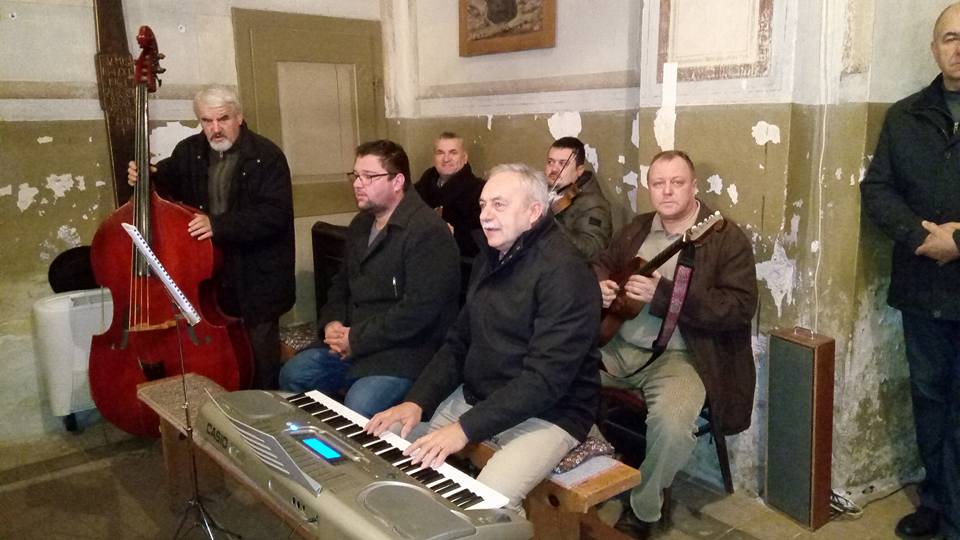 